Pyramid Model Framework Workgroup NotesOctober 19, 2023 Join Zoom Meetinghttps://us02web.zoom.us/j/85731469328 Meeting ID: 857 3146 9328One tap mobile+16468769923,85731469328# US (New York)+16469313860, 85731469328# USWorkgroup Members Present: Cori Hill, Ariel Chambers, Dana Childress, Jaylene Trueblood, Anne Braeger, Sarah Moore, Leslie Pakula, Christy HarrisonWorkgroup Members not Present: April Birchfield, Jill Yates, Deana Buck	                                                                               	Review of Last Meeting -Our last meeting was 9/21/23. Notes are here.State SSIP Updates4-Part SSIP Planning in Action Webinar Series was held throughout September. Recorded sessions are available here.Orientation to our task:                                                                                                                                           BackgroundState Identified Measurable Result:  Increasing the percentage of infants and toddlers who substantially increase their rate of growth in the area of positive social-emotional skills (including social relationships) by the time they exit early interventionObjectives to Consider and Current Status:Broad Improvement Strategy 2:  Identify and implement evidence-based service delivery practices to promote positive social-emotional development for all eligible infants and toddlers and provide effective intervention to address delays and concerns:1.       Explore available evidence-based practices to support positive social-emotional development and social relationships (e.g., Pyramid Model, PIWI, FAN, DEC Recommended Practices) in order to identify a core practice that will be implemented statewide·         Completed- Pyramid Model chosen2.    Once an evidence-based practice is identified for statewide use, develop 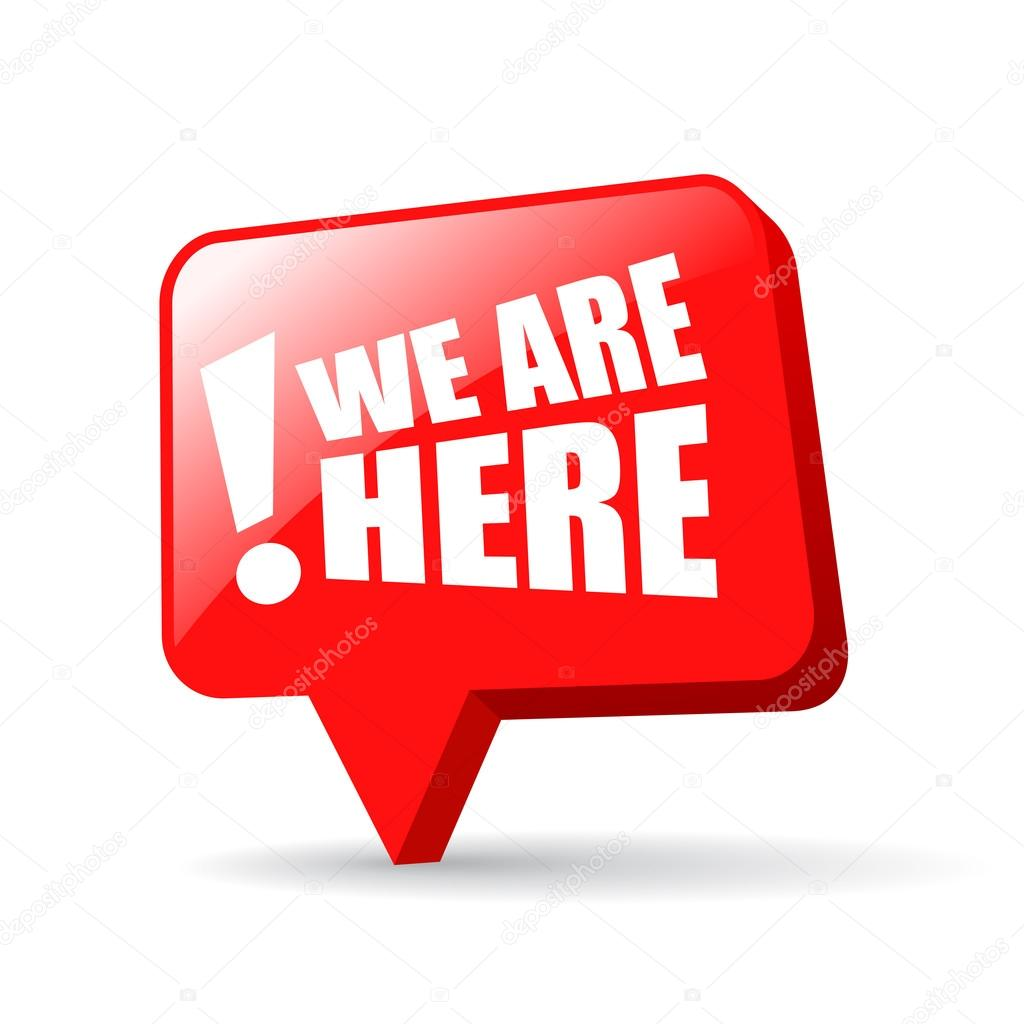 an implementation plan including professional development activities and resources needed to support implementation·         Workgroup members are working to familiarize themselves with the Pyramid Model to assist with developing an implementation plan3.                   Develop/adapt/adopt and implement a fidelity measure and process for expected service delivery practices4.                   Identify and implement additional professional development and/or other supports needed to sustain the use of expected service delivery practices with fidelity.Discussion and Action ItemsPair and Share (Christy and Dana)  Purpose: Help us find resources and good tools using a scenario. Task: Develop a VERY SHORT vignette (real or made up). It can be with a child and family, childcare provider, staff member/supervisee, etc. Identify 1-2  tools and resources from the Pyramid Model Resource Library that could support your vignette characters. Be prepared to share those resources (have the urls ready to drop in chat) and describe why you chose those resources, how you see them being used, etc. Plan for no more than 15” to share with the full group.Christy and Dana presented a scenario involving a 2.5 year old child in early intervention. Family reports that grandmother has been making negative comments regarding the child’s behavior (not listening, doesn’t “like” her, wants him to talk more, is reportedly not “nice” to him). Grandma is upset about behaviors such as his not stop trying to touch breakables, will not move them. Mom and dad’s relationship is suffering due to this conflict.  Resources shared:From NCPMI – Response Strategies when Families Share Hard Things – ideas for what to do and say during a visit (for providers). Connected this to joint planning, which is a tool we use in early intervention already!From NCPMI – Infant-Toddler Caregiver Reflection Tool – noted that it is long but may be a good family collaboration or teaching tool. Can take pieces from this resource and apply. Encourages caregiver to meet their child where they are and look at how they are communicating with them.Pair and Share Teams and Presentation DateReview of Infographic and Learning Bytes and BreakoutsInfographic-visual representation or image of data or information. SampleLearning Byte-Learning bytes are brief learning activities that supervisors, faculty, or other leaders can use to facilitate professional development with staff or students. SampleBreakout room working groups-30”Select which workgroup you are interested: Infographic or Learning ByteDetermine through mutual consensus who the facilitator will be (pulling group together, reporting out to large group)Infographic group will be developing a resource for “All” or general audience. This will be an overview and initial public awareness to the Pyramid Model. Group should consider-What is the most salient (NEED TO KNOW) information.Christy Harrison, Ariel Chambers, Leslie Pakula, Jaylene Trueblood, Sarah MooreWhat is it?What does it look like?How can I learn more?Pyramid model graphic with branches giving examples of each tierGroup to meet end of Oct, early Nov to develop contentLearning Byte group will be developing a package of materials such as the sample. Audience is supervisors or managers for staff development OR for individual use. Group should consider-Possibly using the Pyramid Model video, Anne’s SSIP Planning in Action (she may want to re-record), and how the user could use it in their system. Might also consider a vignette with reflection questions or a scavenger hunt on the Pyramid Model site.Dana Childress, April Birchfield, Jill Yates, Deana BuckReport out and debrief from each working group (above).Each workgroup has a thorough DRAFT ready for our 11/16/23 workgroup with goal to launch materials January 2024.Next Meeting: 11/16/23. Jaylene is notetaker.  Are we all OK to continue with the same schedule for 2024?           YES                                                                 	10/19/23Dana/Christy11/16/23Leslie/ Ariel(December-no meeting)—---1/18/24Jill/Sarah2/15/24Jaylene/DeanaDATE (10:30AM-12:00PM)NOTETAKER10/19/23Ariel 11/16/23JayleneDecember 2023SKIP-NO MEETING1/18/24Jill 2/15/24April 